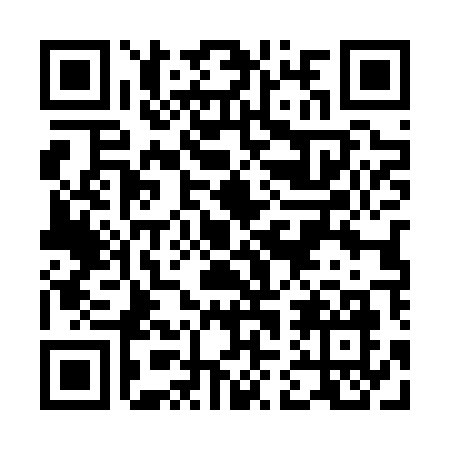 Prayer times for Suure-Lahtru, EstoniaWed 1 May 2024 - Fri 31 May 2024High Latitude Method: Angle Based RulePrayer Calculation Method: Muslim World LeagueAsar Calculation Method: HanafiPrayer times provided by https://www.salahtimes.comDateDayFajrSunriseDhuhrAsrMaghribIsha1Wed3:005:271:226:389:1811:362Thu2:595:241:226:399:2011:373Fri2:585:221:216:419:2211:384Sat2:575:191:216:429:2511:395Sun2:565:171:216:439:2711:406Mon2:555:141:216:459:2911:417Tue2:545:121:216:469:3211:428Wed2:535:101:216:479:3411:439Thu2:525:071:216:499:3611:4410Fri2:515:051:216:509:3811:4511Sat2:505:031:216:519:4111:4612Sun2:495:001:216:529:4311:4713Mon2:484:581:216:549:4511:4814Tue2:474:561:216:559:4711:4915Wed2:464:541:216:569:4911:5016Thu2:464:521:216:579:5211:5117Fri2:454:491:216:589:5411:5218Sat2:444:471:216:599:5611:5219Sun2:434:451:217:019:5811:5320Mon2:424:431:217:0210:0011:5421Tue2:424:411:217:0310:0211:5522Wed2:414:401:217:0410:0411:5623Thu2:404:381:217:0510:0611:5724Fri2:404:361:227:0610:0811:5825Sat2:394:341:227:0710:1011:5926Sun2:384:331:227:0810:1212:0027Mon2:384:311:227:0910:1412:0128Tue2:374:291:227:1010:1612:0129Wed2:374:281:227:1110:1712:0230Thu2:364:261:227:1210:1912:0331Fri2:364:251:227:1210:2112:04